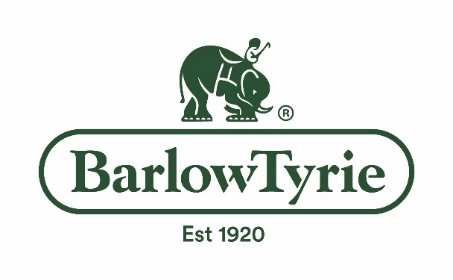 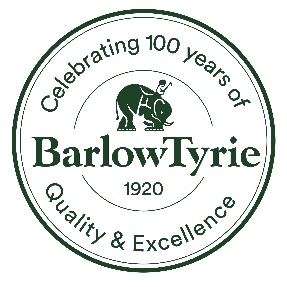 Barlow Tyrie Celebrates 100th Anniversary in 2020Centennials are not a common anniversary; then again, England based Barlow Tyrie manufactures an uncommon product.  Frederick Barlow and Victor Tyrie began their partnership in 1920 with humble beginnings – in a converted horse stable in central London.What began as a two man shop producing hand-made, high quality teak benches and furniture for upscale gardens and public parks, is today a well-known and respected name in outdoor furnishings worldwide. Today we not only work with first quality, plantation grown teakwood, but with stainless steel and tubular aluminum.A recipient of twenty international awards for design excellence, Barlow Tyrie continues to set high standards for designs that are considered “correct to the eye and the body.”Still a family owned and managed company, we are proud of our heritage and in being the oldest remaining manufacturer of this very traditional English product.Centennial crest logo attached.Visit www.teak.com